RECRUTEMENT Interne/Externe - Poste à pourvoir le 15/12/2020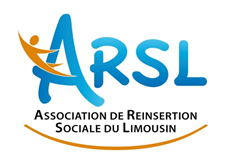 L’ARSL pour son Pôle Intégration rechercheUn Assistant Socio-Educatif (remplacement congés maternité)     En CDD jusqu’au 06/04/2021 à temps plein (1 ETP)Pour une mission d’accompagnement social et administratif des demandeurs d’asile au sein du Service de Premier Accueil des Demandeurs d’Asile (SPADA)  Ce professionnel sera:En lien hiérarchique avec la Directrice Adjointe et la Cadre socio-éducatif du Pôle IntégrationCes principales missions seront :Accompagnement social et administratifAssurer le pré-accueil – aider à l’enregistrement de la demande d’asile (rdv GUDA Préfecture /OFII)Accompagner les demandeurs d’asile dans l’accès aux soins et ouverture des droits médicaux (ouverture des droits assurance maladie, orientation vers structures adaptées…)Aider à la scolarisation des enfantsOrienter les personnes non hébergées vers une solution alternative d’hébergementInformer et gérer la sortie du dispositif (orientation OFII, Conseil Départemental, instruction dossier SIAO, suivant les situations)Permettre l’acheminement des personnes orientées par l’OFII vers les structures d’accueil  Animer des informations collectivesDélivrer des aides d’urgence et orienter vers le caritatifPeuvent accéder à ce métier :Les personnes titulaires d’un diplôme de niveau IV: Moniteur -Educateur, TISF, AES  ou tout autre diplôme du secteur social Niveau 4Connaissances en anglais et/ou arabe souhaitées. Expérience dans le champ de l’asile souhaitéeHoraires : du lundi au vendredi sur une base de 39h /semaineLieu de travail : 68, rue de Babylone 87000 LIMOGESSalaire : selon CCN51Le dossier à constituer devra présenter :Les diplômes requis. Une lettre de motivation manuscrite et un CV.L’étude des candidatures sera réalisée par :La Directrice Adjointe du Pôle IntégrationDépôt des candidatures : Les candidatures devront être adressées, à l’attention de la Directrice Adjointe du Pôle Intégration 95, rue de Fougeras 87280 LIMOGES, clarisse.armand@arsl.eu avant  le 20/11/2020. 